AdhésionAdhésionAdhésion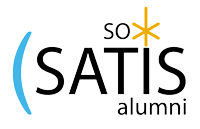 Date :Date :Date :Nom, PrénomAdresseCourrielTéléphonePaiementPaiementPaiementPaiementPaiementPaiementEspèceEspèceChèque (à l'ordre de Satis Alumni)Chèque (à l'ordre de Satis Alumni)Virement*Paypal**En adhérant à Satis Alumni, vous avez accès à l'espace membre du site internet de l'association : www.satis-alumni.fr. Vous devez créer et mettre à jour vous-même votre profil. Si vous n'êtes pas à jour de votre cotisation, après le troisième rappel, vous ne pourrez plus accéder votre espace membre.En adhérant à Satis Alumni, vous avez accès à l'espace membre du site internet de l'association : www.satis-alumni.fr. Vous devez créer et mettre à jour vous-même votre profil. Si vous n'êtes pas à jour de votre cotisation, après le troisième rappel, vous ne pourrez plus accéder votre espace membre.En adhérant à Satis Alumni, vous avez accès à l'espace membre du site internet de l'association : www.satis-alumni.fr. Vous devez créer et mettre à jour vous-même votre profil. Si vous n'êtes pas à jour de votre cotisation, après le troisième rappel, vous ne pourrez plus accéder votre espace membre.En adhérant à Satis Alumni, vous avez accès à l'espace membre du site internet de l'association : www.satis-alumni.fr. Vous devez créer et mettre à jour vous-même votre profil. Si vous n'êtes pas à jour de votre cotisation, après le troisième rappel, vous ne pourrez plus accéder votre espace membre.En adhérant à Satis Alumni, vous avez accès à l'espace membre du site internet de l'association : www.satis-alumni.fr. Vous devez créer et mettre à jour vous-même votre profil. Si vous n'êtes pas à jour de votre cotisation, après le troisième rappel, vous ne pourrez plus accéder votre espace membre.En adhérant à Satis Alumni, vous avez accès à l'espace membre du site internet de l'association : www.satis-alumni.fr. Vous devez créer et mettre à jour vous-même votre profil. Si vous n'êtes pas à jour de votre cotisation, après le troisième rappel, vous ne pourrez plus accéder votre espace membre.Le …........... à …............Le …........... à …............Le …........... à …............SignatureSignatureSignature* Merci de libeller « ADHESION2019 » votre virement afin que nous puissions vous identifier. * Merci de libeller « ADHESION2019 » votre virement afin que nous puissions vous identifier. * Merci de libeller « ADHESION2019 » votre virement afin que nous puissions vous identifier. * Merci de libeller « ADHESION2019 » votre virement afin que nous puissions vous identifier. * Merci de libeller « ADHESION2019 » votre virement afin que nous puissions vous identifier. * Merci de libeller « ADHESION2019 » votre virement afin que nous puissions vous identifier. SATIS ALUMNI 9 BOULEVARD LAKANAL 13400 AUBAGNESATIS ALUMNI 9 BOULEVARD LAKANAL 13400 AUBAGNESATIS ALUMNI 9 BOULEVARD LAKANAL 13400 AUBAGNESATIS ALUMNI 9 BOULEVARD LAKANAL 13400 AUBAGNESATIS ALUMNI 9 BOULEVARD LAKANAL 13400 AUBAGNESATIS ALUMNI 9 BOULEVARD LAKANAL 13400 AUBAGNEIBAN (International Bank Account Number)IBAN (International Bank Account Number)IBAN (International Bank Account Number)BIC (Bank Identifier Code)BIC (Bank Identifier Code)BIC (Bank Identifier Code)FR76 1027 8089 8000 0208 5940 187FR76 1027 8089 8000 0208 5940 187FR76 1027 8089 8000 0208 5940 187CMCIFR2ACMCIFR2ACMCIFR2A** Nous offrons la possibilité d'adhérer via Paypal directement sur le site. Si vous choisissez cette option, merci de ne pas remplir cette bulletin d'adhésion papier : la procédure se déroule entièrement en ligne. Il vous faudra obligatoirement passer par un compte Paypal (si vous n'en avez pas, vous devrez le créer).** Nous offrons la possibilité d'adhérer via Paypal directement sur le site. Si vous choisissez cette option, merci de ne pas remplir cette bulletin d'adhésion papier : la procédure se déroule entièrement en ligne. Il vous faudra obligatoirement passer par un compte Paypal (si vous n'en avez pas, vous devrez le créer).** Nous offrons la possibilité d'adhérer via Paypal directement sur le site. Si vous choisissez cette option, merci de ne pas remplir cette bulletin d'adhésion papier : la procédure se déroule entièrement en ligne. Il vous faudra obligatoirement passer par un compte Paypal (si vous n'en avez pas, vous devrez le créer).** Nous offrons la possibilité d'adhérer via Paypal directement sur le site. Si vous choisissez cette option, merci de ne pas remplir cette bulletin d'adhésion papier : la procédure se déroule entièrement en ligne. Il vous faudra obligatoirement passer par un compte Paypal (si vous n'en avez pas, vous devrez le créer).** Nous offrons la possibilité d'adhérer via Paypal directement sur le site. Si vous choisissez cette option, merci de ne pas remplir cette bulletin d'adhésion papier : la procédure se déroule entièrement en ligne. Il vous faudra obligatoirement passer par un compte Paypal (si vous n'en avez pas, vous devrez le créer).** Nous offrons la possibilité d'adhérer via Paypal directement sur le site. Si vous choisissez cette option, merci de ne pas remplir cette bulletin d'adhésion papier : la procédure se déroule entièrement en ligne. Il vous faudra obligatoirement passer par un compte Paypal (si vous n'en avez pas, vous devrez le créer).Pour toutes informations vous pouvez écrire à :Pour toutes informations vous pouvez écrire à :Pour toutes informations vous pouvez écrire à :satisalumni@gmail.comsatisalumni@gmail.comsatisalumni@gmail.com